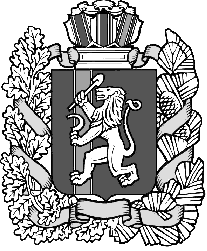 ШЕЛОМКОВСКИЙ СЕЛЬСКИЙ СОВЕТ ДЕПУТАТОВ  ДЗЕРЖИНСКОГО РАЙОНА КРАСНОЯРСКОГО КРАЯРЕШЕНИЕ02.02.2023г                          с.Шеломки                                       №24-88РО внесении изменений в решение №18-72Р от 28.04.2022 «Об утверждении Положения о порядке проведения конкурса по отбору кандидатов на должность главы Шеломковского сельсовета Дзержинского района Красноярского края» В соответствии с частью 2.1 статьи 36 Федерального закона от 06.10.2003 № 131-ФЗ «Об общих принципах организации местного самоуправления в Российской Федерации», Законом Красноярского края от 01.12.2014 № 7-2884 «О некоторых вопросах организации органов местного самоуправления в Красноярском крае», руководствуясь статьей 10 Устава сельского поселения Шеломковский сельсовет Дзержинского муниципального района Красноярского края,  Шеломковский сельский Совет депутатов РЕШИЛ:Внести в  Положение о порядке проведения конкурса по отбору кандидатур на должность главы Шеломковского сельсовета Дзержинского района Красноярского края, утвержденное Решением №18-72Р от 28.04.2022 «Об утверждении Положения о порядке проведения конкурса по отбору кандидатов на должность главы Шеломковского сельсовета Дзержинского района Красноярского края» (далее – Положение) следующие изменения:1.1. Подпункт «а» пункта 3.5 Положения изложить в следующей редакции: «а) не достижения 21 года на день проведения конкурса;»1.2. Подпункт «в» пункта 3.5 Положения изложить в следующей редакции: «прекращения гражданства Российской Федерации либо гражданства иностранного государства - участника международного договора Российской Федерации, в соответствии с которым иностранный гражданин имеет право быть избранным в органы местного самоуправления, наличия гражданства (подданства) иностранного государства либо вида на жительство или иного документа, подтверждающего право на постоянное проживание на территории иностранного государства гражданина Российской Федерации либо иностранного гражданина, имеющего право на основании международного договора Российской Федерации быть избранным в органы местного самоуправления, если иное не предусмотрено международным договором Российской Федерации;»1.3. Подпункт «д» пункта 3.5 Положения изложить в следующей редакции: «д) в случае непредставления или несвоевременного представления документов для участия в конкурсе, указанных в подпунктах 1-3, 5 (в части документа, подтверждающего представление сведений Губернатору Красноярского края) и 6 пункта 3.1 настоящего Положения, представления их не в полном объеме или не по формам, утвержденным настоящим Положением;».2. Контроль за исполнением настоящего постановления оставляю за собой.3.Постановление вступает в силу со дня, следующего за днем его официального опубликования в периодическом печатном издании «Информационный вестник».Председатель Шеломковскогосельского Совета депутатов:                               Т.Г.АнтоненкоГлава Шеломковского сельсовета:                     С.В.Шестопалов    